Истинное счастье и внутренний покой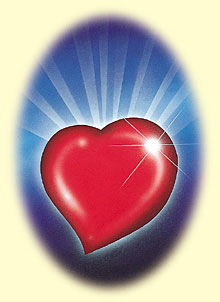 Истинное счастье и благополучие могут быть обретены только благодаря покорности Творцу и Вседержителю этого мира. Всевышний сказал в Коране:“А разве не поминанием Аллаха утешаются сердца” (Коран 13:28)А тот, кто отвращается от Корана[1], познает тяжкую жизнь в этом мире. Ибо Аллах сказал:“Воистину, тому, кто отвернулся от Корана, предстоит провести жизнь в тяготах, а в День Воскресения Мы воскресим его слепым.” (Коран 20:124)Этим можно объяснить, почему некоторые люди совершают самоубийство, несмотря на материальное благополучие, которое могут дать деньги. Вспомните пример Кэта Стивенса (теперь его имя Юсуф Ислам), который в прошлом был известным поп-  сполнителем, зарабатывавшим иногда более 150 тысяч долларов за один вечер. После того как он обратился в  ислам, он обрел истинное счастье и покой, которых не мог обрести в материальном благополучии.[2]Примечания:[1] Т.е. не верит в заповеди Корана и не выполняет их.[2] Если вы хотите обратиться к Кэту Стивенсу (Юсуфу Исламу) и узнать о его ощущениях после обращения в ислам, вы можете написать ему по адресу: 2 Digswell Street, London N7 8JX, United Kingdom.